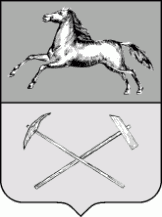 РОССИЙСКАЯ ФЕДЕРАЦИЯКемеровская областьПрокопьевский городской округПРОКОПЬЕВСКИЙ ГОРОДСКОЙ СОВЕТ НАРОДНЫХ ДЕПУТАТОВ6-го созыва(шестая сессия)Решение №  От        12.2018 принято Прокопьевским городскимСоветом народных депутатов12.2018О признании утратившими силу некоторых решений Прокопьевского городского Совета народных депутатов      Руководствуясь Федеральным законом от 06.10.2003 № 131-ФЗ  «Об общих принципах организации местного самоуправления в Российской Федерации», Уставом муниципального образования «Прокопьевский городской округ»,Прокопьевский городской Совет народных депутатовРЕШИЛ:      1. Признать утратившими силу:решение Прокопьевского городского Совета народных депутатов от 22.12.2010 № 537 «Об утверждении комплексной Программы социально-экономического развития муниципального образования «Прокопьевский городской округ» в новой редакции;решение Прокопьевского городского Совета народных депутатов от 23.12.2011 № 773 «О корректировке среднесрочного плана комплексной Программы социально-экономического развития муниципального образования «Прокопьевский городской округ» на 2011-2014 годы»;решение Прокопьевского городского Совета народных депутатов от 21.12.2012 № 931 «О корректировке среднесрочного плана комплексной Программы социально-экономического развития муниципального образования «Прокопьевский городской округ» на 2012-2015 годы»;решение Прокопьевского городского Совета народных депутатов от 19.12.2013 № 42  «О корректировке среднесрочного плана комплексной Программы социально-экономического развития муниципального образования «Прокопьевский городской округ» на 2013-2016 годы»;решение Прокопьевского городского Совета народных депутатов от 18.12.2014 № 151 «О корректировке среднесрочного плана комплексной Программы социально-экономического развития муниципального образования «Прокопьевский городской округ» на 2014-2017 годы»;решение Прокопьевского городского Совета народных депутатов от 22.12.2015 № 283 «О корректировке среднесрочного плана комплексной Программы социально-экономического развития муниципального образования «Прокопьевский городской округ» на 2015-2018 годы»;решение Прокопьевского городского Совета народных депутатов от 23.12.2016 № 374 «О корректировке среднесрочного плана комплексной Программы социально-экономического развития муниципального образования «Прокопьевский городской округ» на 2016-2019 годы»;решение Прокопьевского городского Совета народных депутатов от 22.12.2017 № 487 «О корректировке среднесрочного плана комплексной Программы социально-экономического развития муниципального образования «Прокопьевский городской округ» на 2017-2020 годы»;решение Прокопьевского городского Совета народных депутатов от 22.05.2014 № 81 «Об утверждении Порядков принятия решений об установлении тарифов на услуги (работы) муниципальных предприятий и учреждений Прокопьевского городского округа»;пункт 2 решения Прокопьевского городского Совета народных депутатов от 24.06.2014 № 96 «О внесении изменений в некоторые решения Прокопьевского городского Совета народных депутатов».      2. Настоящее решение подлежит опубликованию в газете «Шахтерская правда» и вступает в силу после его официального опубликования.                       3. Контроль за исполнением настоящего решения возложить на комитеты Прокопьевского городского Совета народных депутатов: по вопросам бюджета, налоговой политики и финансов (А. П. Булгак), по вопросам местного самоуправления и правоохранительной деятельности (П.П. Яцухно) по вопросам  социальной политики (П.П. Худяков); по вопросам промышленности, инвестициям и стратегическому развитию                          (О.В. Константинов); по вопросам предпринимательства, жилищно-коммунального хозяйства и имущественных отношений (М.Т. Хуснулина)..	Председатель Прокопьевского городского Совета народных депутатов                                                                 Н. А. Бурдина	Главагорода Прокопьевска                                                                              А. Б. Мамаев                                                                                                2018 (дата подписания)